ReportRatnawali Yuva Saang Mahotsav 2018-19“Ratnawali Yuva Saang Mahotsav, 2018-19” (Yamunanagar Zone) was organized at nearby villages – Mathana and Budha from 27 February to 2 March 2019. During this event, different colleges of Yamunanagar zone presented their performances each day. The celebration aimed at the promotion of “Saang – A folk theatre form of Haryana”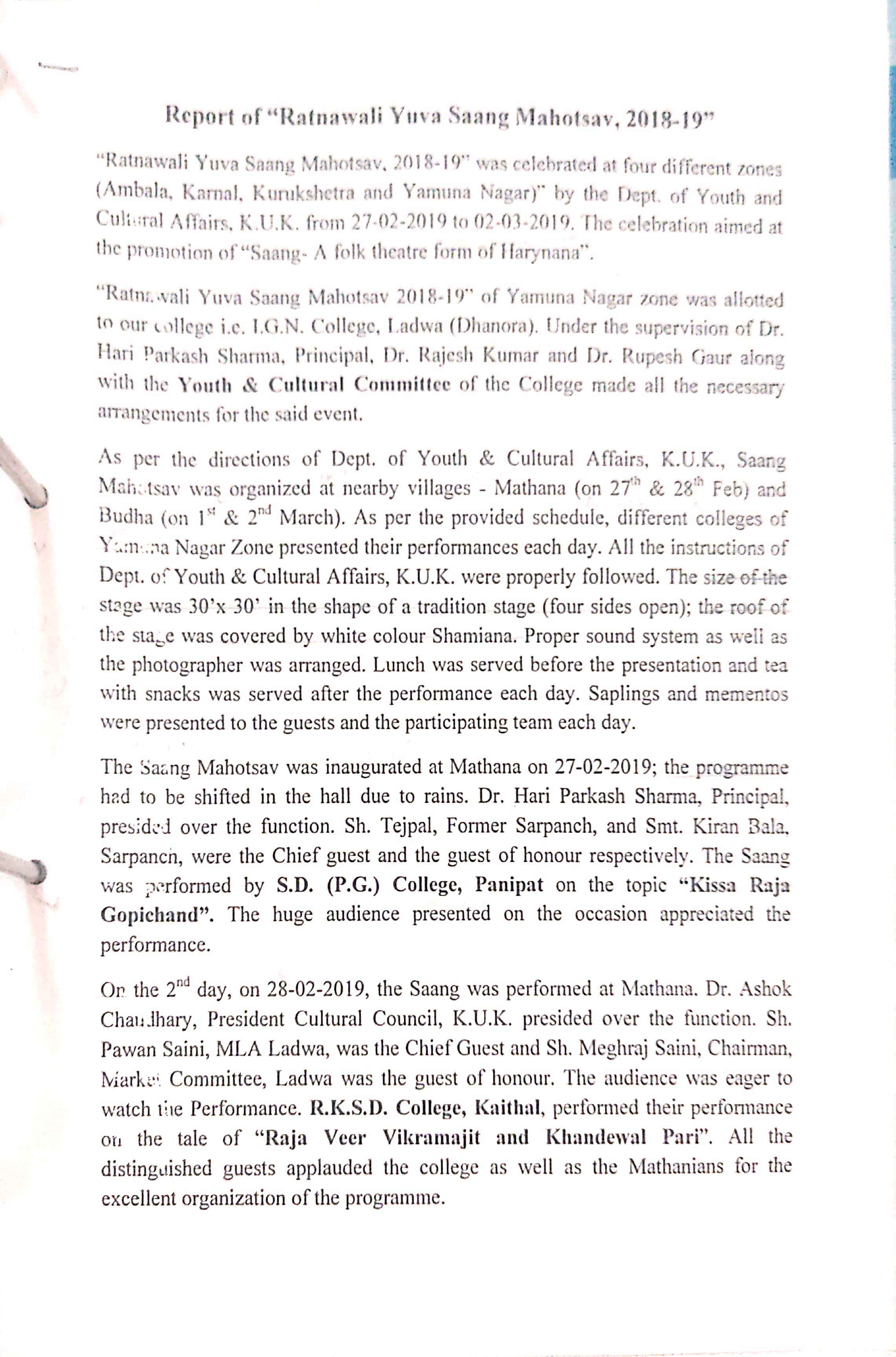 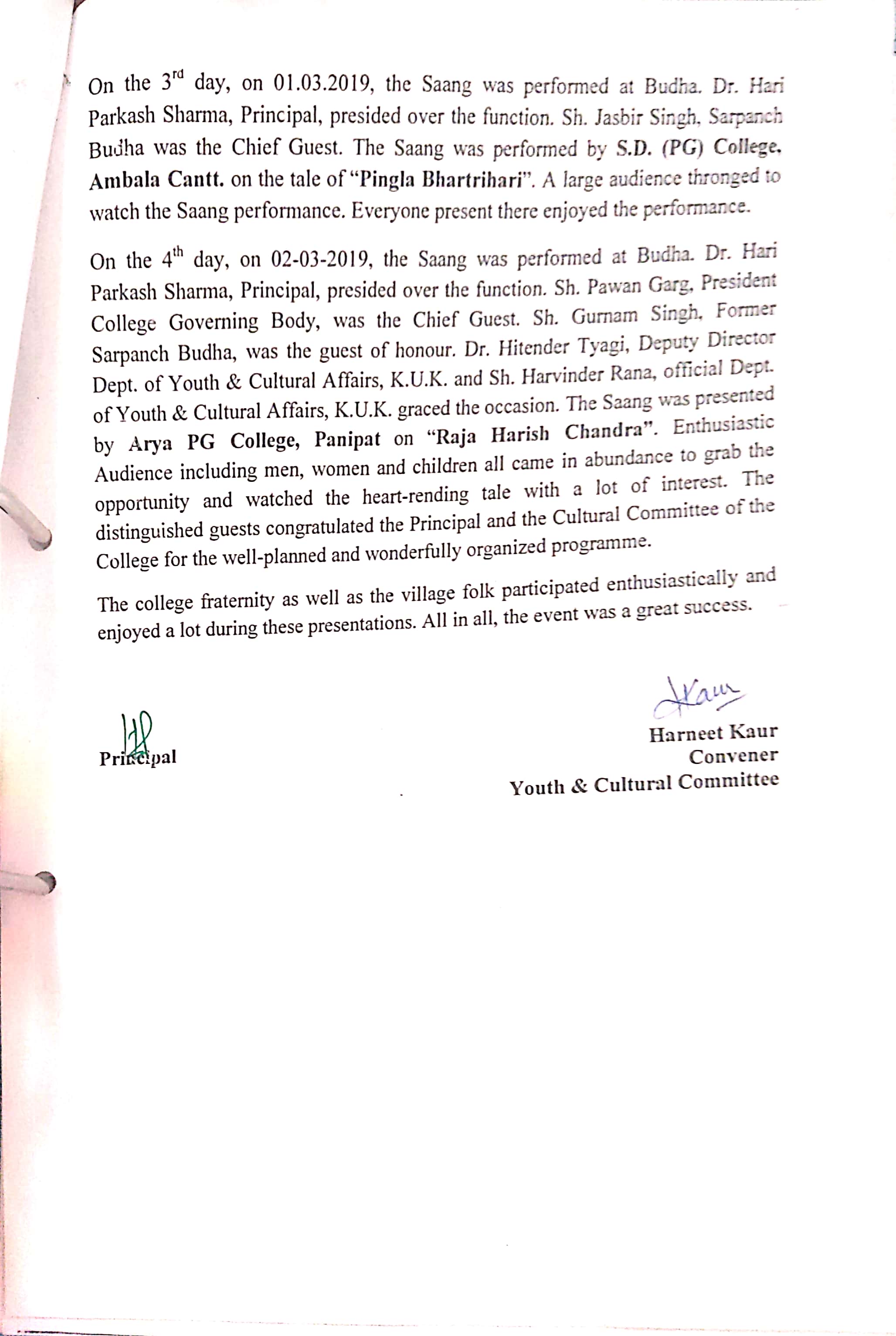 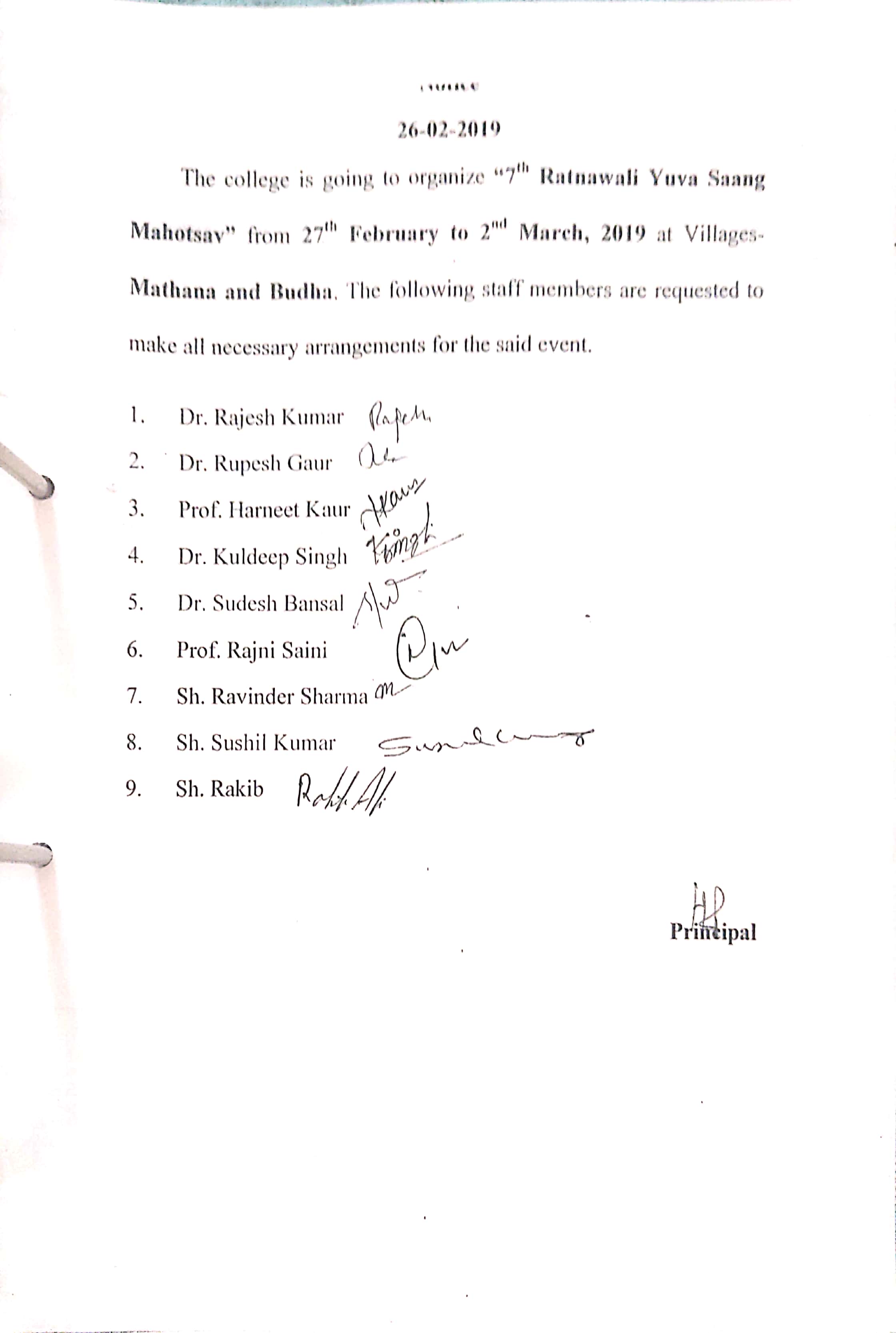 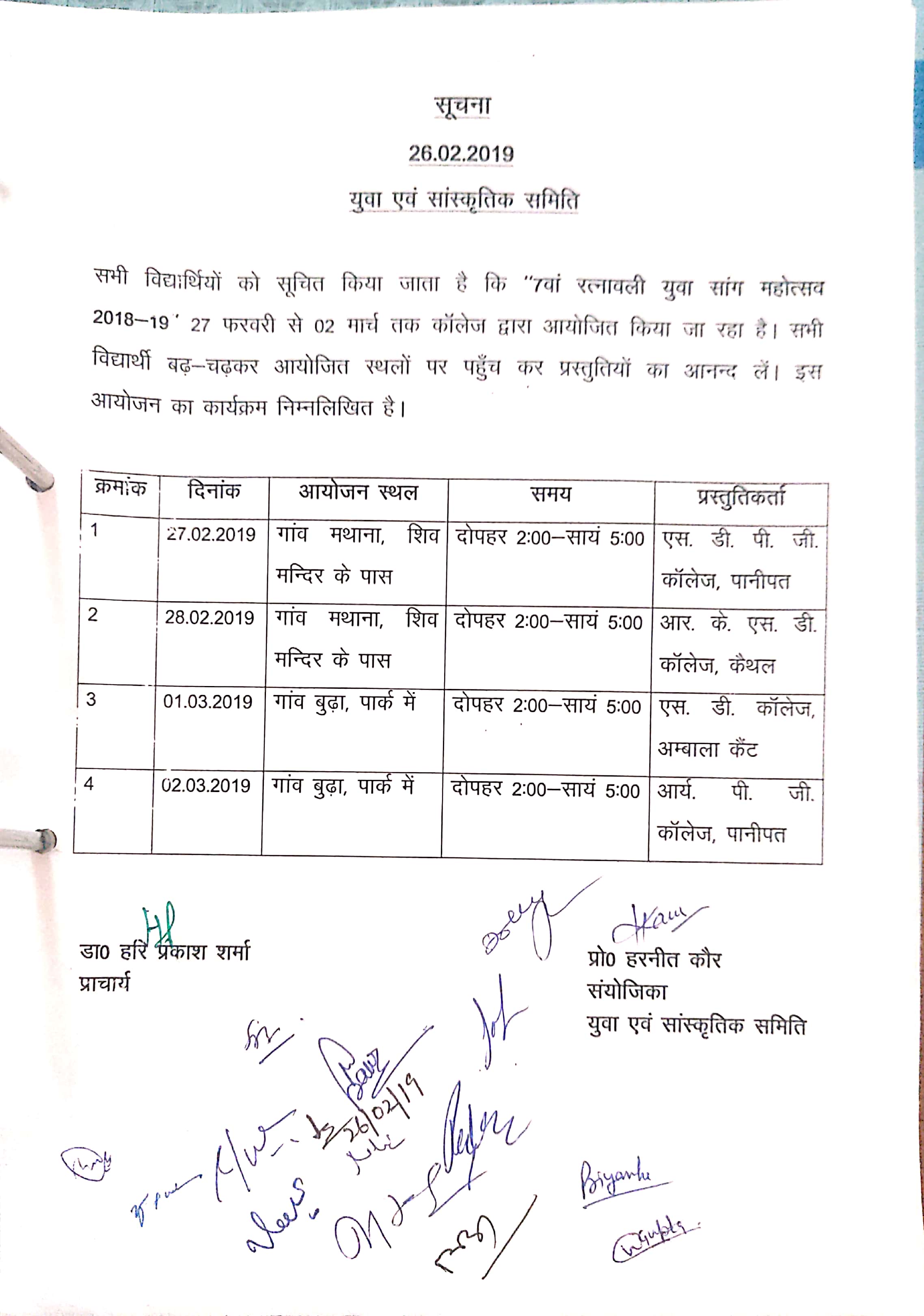 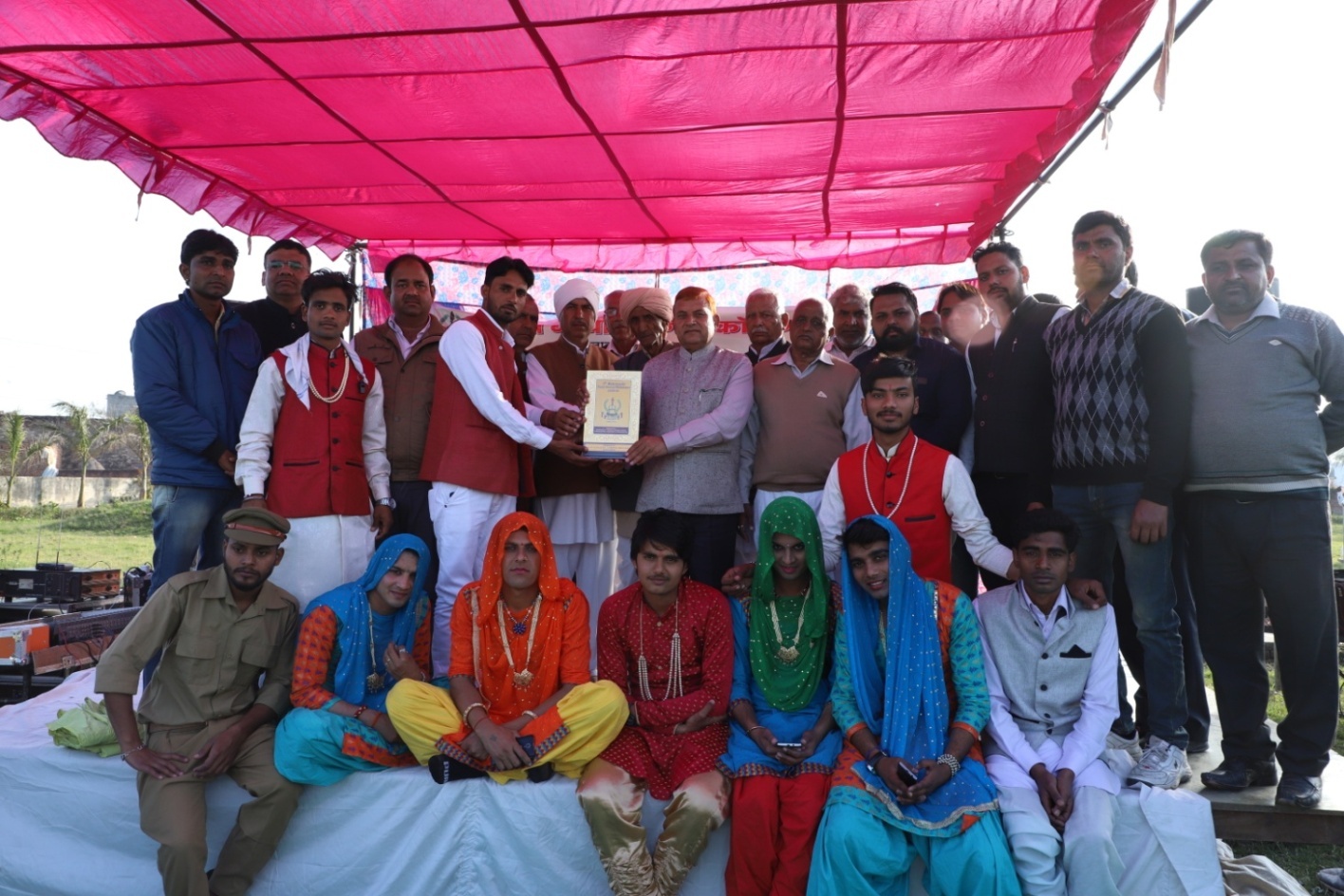 Principal and the staff, presenting memento to the participating team of Ratnawali Yuva  Saang Mahotsava  at village Budha on 01-03-2019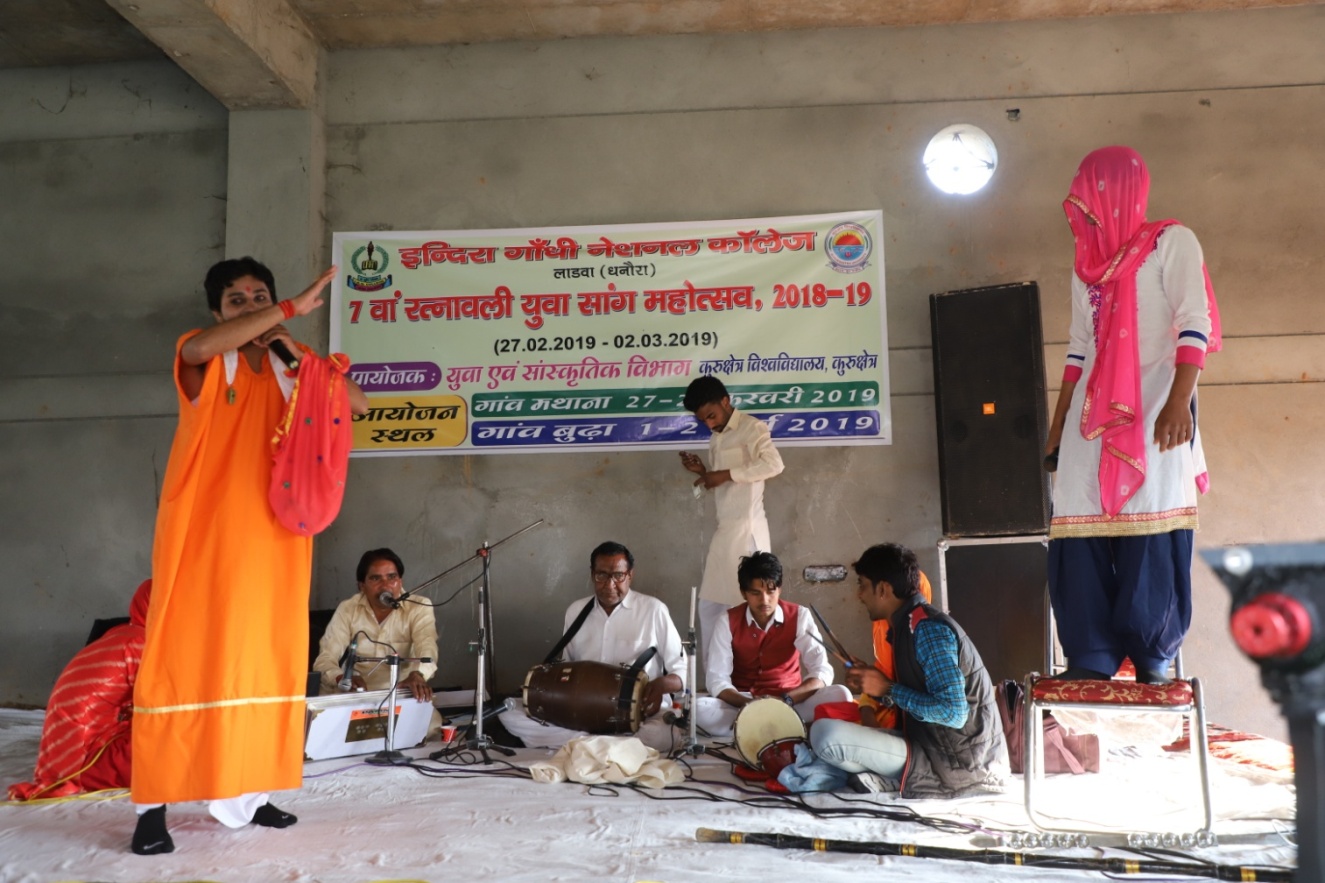 Ratnawali Yuva  Saang Mahotsava  at village Mathana on 27-02-2019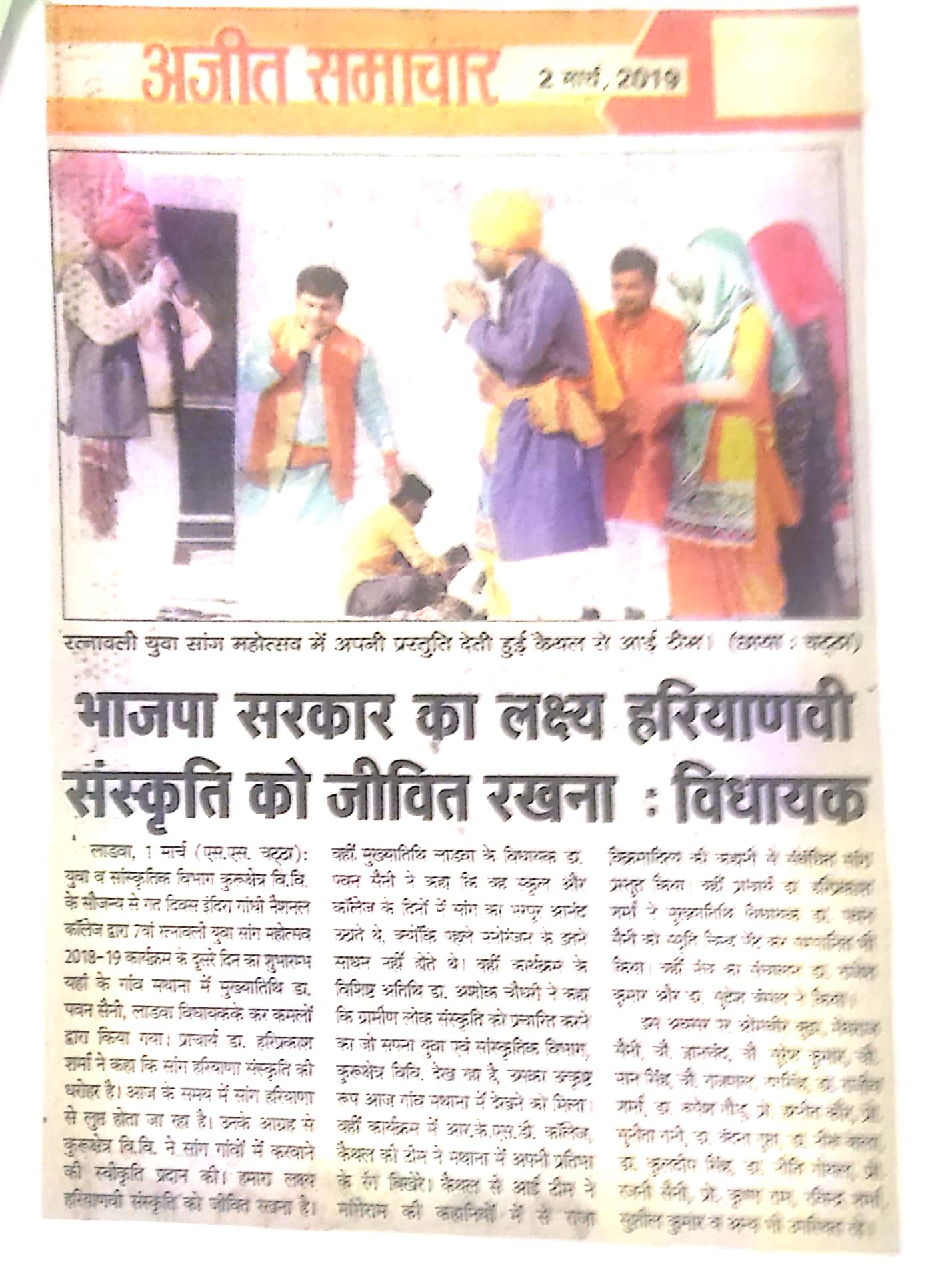 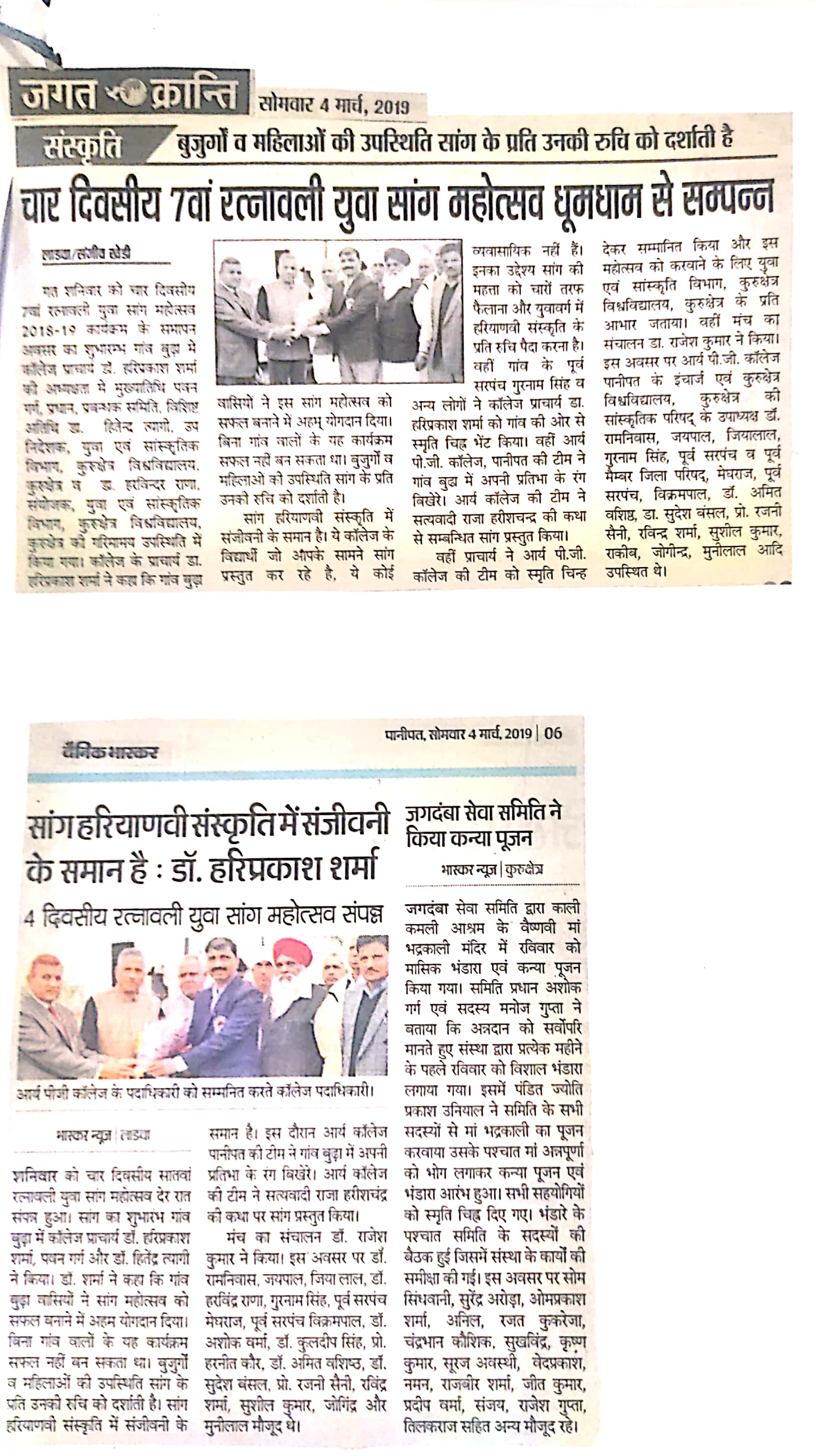 